Yellow Class NewsletterSummer 1
‘All Creatures Great and Small’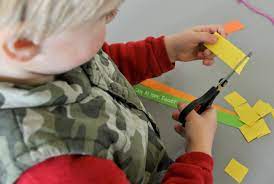 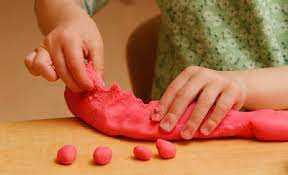 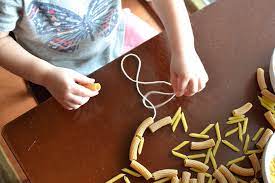 Please remember, if you have any additional questions in regard to ways that you can support your child’s learning, please do not hesitate to ask. Thank you for your ongoing support and we look forward to the summer term! Miss Fursland, Miss Smith and Mrs Laslau. 